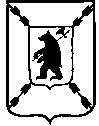 СОБРАНИЕ ДЕПУТАТОВПОШЕХОНСКОГО МУНИЦИПАЛЬНОГО РАЙОНАРЕШЕНИЕ21.12.2023                                                                                   № 286г.ПошехоньеО внесении изменений в правила землепользования и застройки Кременевского сельского поселенияПошехонского муниципального района Ярославской областиВ соответствии со ст.ст.31-33 Градостроительного Кодекса Российской Федерации, Федеральным законом от 06.10.2003г №131-ФЗ «Об общих принципах организации местного самоуправления в Российской Федерации», Уставом Пошехонского муниципального района, в целях приведения в соответствие действующему, законодательству Правил землепользования и застройки Кременевского СП», решением Собрания Депутатов от 27.04.2023г №235 «Об утверждении  Правил землепользования и застройки Кременевского сельского поселения Пошехонского МР; Собрание Депутатов Пошехонского муниципального района.Решило:Внести изменения и дополнения в правила землепользования и застройки Кременевского сельского поселения Пошехонского муниципального района Ярославской области, утвержденные решением Собрания Депутатов Пошехонского муниципального района от 27.04.2023г № 235.Пункт 1 статьи 9,10,11,12,13,14,15 ,глава 3, часть 2, дополнить следующими словами: «Архитектурно - градостроительный облик объекта капитального строительства для территориальной зоны, не устанавливаются»  Разместить решение Собрания депутатов Пошехонского муниципального района «О внесении изменений в правила землепользования и застройки Кременевского сельского поселения Пошехонского муниципального района Ярославской области», утвержденные решением Собрания Депутатов Пошехонского муниципального района Ярославской области в Федеральной государственной  информационной системе территориального планирования, государственной информационной системе обеспечения градостроительной деятельности Ярославской области, на официальном сайте Администрации Пошехонского муниципального района.Опубликовать настоящее решение в газете «Сельская новь» и на официальном сайте Администрации Пошехонского муниципального района в информационно-телекоммуникационной сети «Интернет».Настоящее решение вступает в силу с момента его официального опубликования.Контроль за исполнением настоящего решения возложить на Администрацию Пошехонского  муниципального района.Глава Пошехонского муниципального района                    Н. Н. Белов